Об утверждении формы акта о выявлении нарушений и предписания по устранению выявленного нарушения Правил санитарного содержания и благоустройства территории Александровского сельсовета Ирбейского района Красноярского края В целях надлежащего санитарного состояния на территории Александровского сельсовета, достижения должного уровня благоустройства, эффективности исполнения организациями и гражданами Правил  благоустройства  утвержденных решением Александровского сельского Совета депутатов   от 03.04.2020г. N 91, ПОСТАНОВЛЯЮ:1.Утвердить форму акта о выявлении нарушения Правил санитарного содержания территории, элементов внешнего благоустройства зданий и сооружений, объектов инженерной инфраструктуры Александровского  сельсовета (приложение 1).2.Утвердить форму предписания об устранении выявленного нарушения Правил санитарного содержания территории, элементов внешнего благоустройства зданий и сооружений, объектов инженерной инфраструктуры Александровского сельсовета (приложение 2).3.Лицам, уполномоченным на проведение муниципального контроля за соблюдением Правил санитарного содержания территории, в целях устранения выявленных фактов нарушения:- использовать утвержденные формы акта о выявлении нарушения и предписания для предъявления требований об устранении нарушений Правил;- при невыполнении предписания в установленный срок направлять информацию (документы) в Административную комиссию Администрации Александровского сельсовета Ирбейского района Красноярского края.4.Настоящее постановление обнародовать в установленном порядке.Глава сельсовета                                   И.Н. БелоусоваПриложение
к постановлению администрации Александровского сельсоветаот  20.05.2022 года  № 19-пг АДМИНИСТРАЦИЯ АЛЕКСАНДРОВСКОГО СЕЛЬСОВЕТА ИРБЕЙСКОГО   РАЙОНАКРАСНОЯРСКОГО КРАЯ663661, РФ, Красноярский край, Ирбейский район, с. Александровка ул. Красных Партизан, 3    тел. 83917439210АКТ N ____о выявлении нарушения Правил санитарного содержанияи благоустройства территорииАлександровского сельсовета______________   (дата)	В   рамках   осуществления   муниципального   контроля,   на  основаниипостановления  администрации Александровского сельсовета Ирбейского района Красноярского краяот ______________ мною, _________________________________________________,                                 		(наименование должности, Ф.И.О.)проведена  проверка  соблюдения  Правил  санитарного содержания территории,элементов внешнего благоустройства зданий и сооружений, объектов инфраструктуры Александровского сельсоветаМесто проведения проверки __________________________________________________________________________________________________________________                                        (адрес объекта, территории)Владелец, пользователь объекта _____________________________________________________________________________________________________________                                           (Ф.И.О. физического лица,                                              должностного лица -___________________________________________________________________________                         руководителя организации)При проведении проверки присутствуют _____________________________________________________________________________________________________________          (Ф.И.О. других лиц - собственников, арендаторов и т.п.)При  проведении  проверки  выявлено  нарушение Правил благоустройства исанитарного   содержания  территории  Александровского сельсовета,  утвержденных  решением  Александровского сельского Совета депутатов  от 03.04.2020г. N 91, а     именно:__________________________________________________________________________________________________________________________________________________________________________________________________________________________________________________________________________________________________________________________________________________________________________________________________________________________________________________________________         	(описание нарушения с указанием нарушенных норм Правил)	Подписи лиц, проводивших проверку:__________________________________            _____________________________           (Ф.И.О.)                                     (подпись)__________________________________            _____________________________           (Ф.И.О.)                                     (подпись)	С  актом  проверки  ознакомлен(а),  копию  акта  со  всеми приложениямиполучил (а):___________________________________________________________________________(Ф.И.О. владельца, пользователя проверяемого объекта,должностного лица организации)"___" ________________ 20___ г.                          _________________                                                             			 (подпись)Пометка  об отказе ознакомления с актом проверки и получении копии акта______________________________________________________________________________________________________________________________________________________             (подпись уполномоченного, проводившего проверку)Приложение
к постановлению администрации Александровского сельсовета                от  20.05.2022 года  № 19-пг АДМИНИСТРАЦИЯ АЛЕКСАНДРОВСКОГО СЕЛЬСОВЕТА ИРБЕЙСКОГО   РАЙОНА  КРАСНОЯРСКОГО КРАЯ663661, РФ, Красноярский край, Ирбейский район, с. Александровка, ул. Красных Партизан, 3  тел. 83917439210ПРЕДПИСАНИЕ N ____по устранению  выявленных нарушений Правил санитарного содержания и благоустройства территорииАлександровского сельсовета______________   (дата)___________________________________________________________________________(Ф.И.О. физического лица, должностного лица организации(в т.ч. ИП), в адрес которых___________________________________________________________________________выносится предписание)___________________________________________________________________________(адрес и месторасположение объекта)    	Актом N ____ от "____" ________________ 201___ г. установлено нарушениеПравил  санитарного  содержания и благоустройства  территории Александровского сельсовета,  утвержденных  решением  Александровского сельского Совета депутатов  от    03.04.2020г. N 91, а именно: ____________________________________________________________________________________________________________________________________________________________________________________________________________________________________________________________________________________________________________________________________________________________________________________(описание нарушения с указанием нарушенных пунктов Правил)    	В связи с указанными нарушениями           ПРЕДПИСЫВАЮ:____________________________________________________________________________________________________________________________________________________________________________________________________________________________________________________________________________________________________________(необходимые меры для устранения нарушения, срокустранения нарушения)___________________________________________________________________________	Об исполнении предписания в указанный срок сообщить по телефону 83917439210   в администрацию Александровского сельсовета Ирбейского района Красноярского края    	При  несогласии с предложенными мероприятиями или сроками их выполненияВам  предоставляется  право обжаловать предписание в 10-дневный срок со дняего    вручения    вышестоящему    должностному    лицу    -  Главе Александровского сельсовета Ирбейского района Красноярского края.   	За  невыполнение  в  срок  законного  предписания   ст. 5.1. Закона Красноярского края от 02.10.2008 № 7-2161 «Об административных правонарушениях».  установлена административная ответственность._____________________________________  _______  ___________________________Должность лица, выдавшего предписание     подпись              фамилия и инициалы_____________________________________  _______  ___________________________Предписание для исполнения получил            подпись             фамилия и инициалы  Должность______________________________________________________________________________________________________________________________________________________(особые отметки)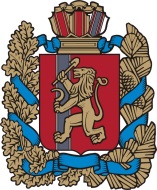 Администрация  Администрация  Администрация  Администрация  Администрация  Администрация  Администрация  Администрация  Администрация  Администрация  Администрация  Александровского сельсоветаИрбейского района Красноярского краяАлександровского сельсоветаИрбейского района Красноярского краяАлександровского сельсоветаИрбейского района Красноярского краяАлександровского сельсоветаИрбейского района Красноярского краяАлександровского сельсоветаИрбейского района Красноярского краяАлександровского сельсоветаИрбейского района Красноярского краяАлександровского сельсоветаИрбейского района Красноярского краяАлександровского сельсоветаИрбейского района Красноярского краяАлександровского сельсоветаИрбейского района Красноярского краяАлександровского сельсоветаИрбейского района Красноярского краяАлександровского сельсоветаИрбейского района Красноярского краяПОСТАНОВЛЕНИЕПОСТАНОВЛЕНИЕПОСТАНОВЛЕНИЕПОСТАНОВЛЕНИЕПОСТАНОВЛЕНИЕПОСТАНОВЛЕНИЕПОСТАНОВЛЕНИЕПОСТАНОВЛЕНИЕПОСТАНОВЛЕНИЕПОСТАНОВЛЕНИЕПОСТАНОВЛЕНИЕ20.05.2022 г.20.05.2022 г.20.05.2022 г.20.05.2022 г. с. Александровка с. Александровка с. Александровка№ 19-пг